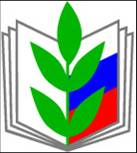 ПРОФЕССИОНАЛЬНЫЙ СОЮЗ  РАБОТНИКОВ НАРОДНОГО ОБРАЗОВАНИЯ И НАУКИ  РОССИЙСКОЙ ФЕДЕРАЦИИПЕРВИЧНАЯ ПРОФСОЮЗНАЯ ОРГАНИЗАЦИЯМУНИЦИПАЛЬНОЕ БЮДЖЕТНОЕ ОБЩЕОБРАЗОВАТЕЛЬНОЕ УЧРЕЖДЕНИЕ «БЕРЕЗОВСКАЯ СРЕДНЯЯ ОБЩЕОБРАЗОВАТЕЛЬНАЯ ШКОЛА» РАЗДОЛЬНЕНСКОГО  РАЙОНА  РЕСПУБЛИКИ КРЫМ(МБОУ «БЕРЕЗОВСКАЯ ЩКОЛА»)  ПУБЛИЧНЫЙ ОТЧЕТО РАБОТЕ ПРОФСОЮЗНОГО КОМИТЕТА МБОУ «Березовская школа» (2022Г.)Первичная профсоюзная организация МБОУ «Березовская школа» входит в реестр Раздольненской районной организации Профсоюза работников народного образования и науки Российской Федерации. В своей деятельности первичная профсоюзная организация руководствуется Уставом Профсоюза, Законом РФ «О профессиональных Союзах, их правах и гарантиях деятельности», действующим законодательством и нормативными актами.Основным инструментом социального партнерства между администрацией и работниками школы является Коллективный договор, который регулирует вопросы условий труда, организации отдыха, предоставления гарантий. Договор позволяет расширить рамки действующего трудового законодательства, обеспечить дополнительное финансирование мероприятий по охране труда, улучшить условия труда и быта работников. В течение года с профкомом согласовывались приказы и распоряжения, касающиеся социально-трудовых отношений работников школы.Основными целями профсоюза является представительство и защита социально-трудовых прав и профессиональных интересов членов профсоюза. Первичная профсоюзная организация на сегодняшний день насчитывает 51 человек, что составляет 97 % от общего количества работающих в учреждении. Главным фактором членства в профсоюзе является совместная работа профсоюзной организации и администрации по защите социально-трудовых и профессиональных интересов членов профсоюза работников образования и науки РФ. В нашем профсоюзном комитете работает 11 человек. Вся работа профсоюзного комитета проводится в тесном сотрудничестве с администрацией школы, так как взаимопонимание и взаимоподдержка определяет стиль новых современных взаимоотношений партнёрства между руководителем и профсоюзным активом. Работа профсоюзной организации заключается в основном в представлении интересов трудящихся на всех видах совещаний, собраний, разработке и утверждении Коллективного договора. В ЯНВАРЕ 2022 года был составлен план работы профсоюзной организации на год, который утверждался на профсоюзном комитете, а также корректировался с внесёнными по мере поступления предложениями.Коллективный договор на 2021 – 2023 годы  был заключен 12 марта  2021 года. Дополнительное соглашение – 11.01.2022.В распоряжении профсоюзного комитета для информирования членов профсоюза и всей общественности используется информационный стенд профкома. Информационный стенд знакомит членов профсоюза и сотрудников с отдельными сторонами жизни и деятельности профсоюзной организации. Наряду с современными средствами, заслуженной популярностью пользуется и традиционный способ доведения информации, основанный на личном контакте с членами профсоюза: встречи, беседы. Профком МБОУ «Березовская школа» проводит работу по сохранению профсоюзного членства и вовлечению в профсоюз новых членов. Профсоюзный комитет проводил контроль за соблюдением законодательства по охране труда, созданием безопасных и здоровых условий труда в нашем учреждении. При этом обязанность по организации безопасных условий труда, проверке знаний по ОТ работников возложена на руководителя учреждения и комиссию по охране труда, созданную из представителей работодателя и членов профсоюзного комитета. Все работники и члены профсоюзной организации имеют право на защиту их социально-трудовых прав и профессиональных интересов. Реализацию этого права осуществляет профсоюзный комитет, комиссия по охране труда, а также комиссия по трудовым спорам. Можно с уверенностью констатировать, что практически все намеченные по охране труда мероприятия проводятся в учреждении, а это является важным и весомым показателем качества проводимой работы. Председатель ППО следит за ведением журналов административно-общественного контроля. Председатель профсоюзной организации ежедневно общается с работниками, т. к. необходимо владеть информацией о ситуации на рабочих местах. Принимает активное участие в работе комиссии по материальному стимулированию сотрудников. Профком осуществляет контроль над соблюдением законодательства о труде по вопросам приема и увольнения. График предоставления ежегодных оплачиваемых отпусков составляется работодателем с обязательным учетом мнения работника и профсоюзного комитета. На заседаниях профсоюзного комитета определяются главные задачи работы профкома - защита прав и интересов работников, профилактика профессионального выгорания, а также организация и проведение совместных праздников и досугов. В коллективе созданы условия, способствующие творческому и профессиональному росту каждого работника. Своевременно педагоги повышают свою профессиональную квалификацию и в назначенные сроки проходят аттестацию.Финансовая работа проводится в тесном сотрудничестве с вышестоящей организацией профсоюза. По заявке снимаются денежные средства со счета для проведения запланированных мероприятий, покупки подарков, цветов к значимым календарным праздникам – новому году, 8 марта и Дню учителя. Кроме того, оказывается материальная помощь членам профсоюза, потерявшим близких родственников или перенесшим длительное заболевание, требующие дорогостоящего лечения. По их заявлению оказывается материальная помощь из средств профсоюзной организации.Администрация и профсоюзный комитет уделяют внимание и культурно-массовой работе.В 2022 году члены первичной профсоюзной организации приняли активное участие в следующих акциях и мероприятиях: «Спартакиада», «Веселые старты», «День здоровья».В 2022 году председатель ППО Аблялимова Э.А. участвовала в конкурсе -Федерация независимых профсоюзов Крыма, конкурс «Лучший коллективный договор» 3 место, протокол заседания конкурсной комиссии от 23.11.2022г.               Для членов профсоюза ежегодно организуются экскурсии по родному краю – Крыму.   В дальнейшем профсоюз ставит такие задачи:-увеличивать профсоюзное членство;-продолжать работу по объединению усилий и координации действий профсоюзной организации и администрации по защите социально-трудовых, профессиональных прав и интересов членов профсоюза;-способствовать сплочению коллектива;-способствовать развитию взаимоуважения, взаимовыручки и взаимопомощи в коллективе.